Oppvekst og utdanning  i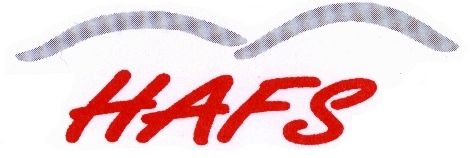 Eksamensverkstad Torsdag 3. november 2022Tidsramme: 		10.30 – 15.30Stad:			Sognefjord hotell, Leirvik i HyllestadØkonomi:		Regionen dekkjer utgifter til lokale og mat, skulen dekkjer reiseutgifterMålgruppe:		Rektorar og lærarar i ungdomsskulenProgram:1030 – 1200	Om munnleg og munnleg praktisk eksamen v/Ida Fugle utviklingsleiar i HAFS og Gøril Fristad, rektor Våge skule, Eksamensdatoar 2023Retningslinjer lokalgjeven eksamen i HAFSEksamen med nytt læreplanverk, K20«Fleire måtar å vise kompetansen sin på»KjepphestarErfaringsdeling munnleg praktisk erfaringTidlegare erfaring og drøfting av sentrale spørsmål1200 – 1240		Lunsj1240 – 1400		Arbeid i faggrupper (mogleg start kl. 1230 for enkelte fag)			Korleis vise kompetansen sin på best mogleg måte?			Kva oppgåver kan ein få?			Rammer for oppgåver1400-1430 		Avslutning			EvalueringPåmelding kvar enkel lærar/rektor via denne lenka: her kjem ny lenke Frist 20.10.22. For å kunne setje saman faggrupper er det viktig at de gjev opp kva fag de eventuelt underviser i, eller kan vere sensor i. Send gjerne spørsmål rundt eksamensgjennomføringa i forkant av møtet.Kontaktperson: Ida Fugle– ida.cecilie.fugle@fjaler.kommune.no - 95767177